Pomůcky: počítač, rozhraní LabQuest, detektor zářeníPřípravná část:1) Uveď čtyři primární radionuklidy:2) Na jaké záření detektor reaguje:3) Při záření α vyletuje z jádra částice:Doplň rovnici: 4)  Při záření β- vyletuje z jádra částice:Jak částice vznikla:Doplň rovnici: 5) Při záření γ vyletuje z jádra:6) Doplň zdroje ozáření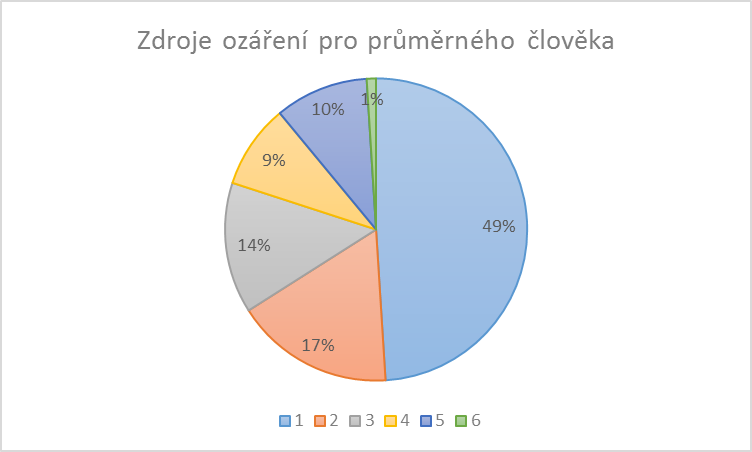 1.2.3.4.5. Medicína6. Ostatní	4) Které z těchto zdrojů (1-4) nenaměříme:Praktická část:Návod:K počítači připojíme rozhraní LabQues a detektor záření. Spustíme program Logger Lite.Nastavíme Experiment/Sběr dat parametry: doba trvání 600 s, 10 s/vzorek. V nastavení grafu nastavíme Histogram.Detektor umístíme mimo dosah radioaktivních vzorků. Spustíme měření. Po ukončení překopírujeme graf do protokolu a data do programu Excel.V Excelu sestavíme tabulku četností impulsů a sloupcový graf četností. Graf a tabulku překopírujeme do protokolu.Spočítáme střední hodnotu a směrodatnou odchylku a zapíšeme je do protokolu. Sestrojíme graf normálního rozložení a překopírujeme ho do protokolu. Zapíšeme do protokolu naměřenou ekvivalentní dávky v µSv/h a mSv/rokProtokol:1) Ekvivalentní dávka:2) Histogram naměřených hodnot:3) Tabulka četností a graf:4) Střední hodnota:						Směrodatná odchylka:5) Graf normálního rozložení:				Školní rok:Měření intenzity záření zemského pozadíTřída:Datum:Jméno a příjmení:                                                                 Protokol č.Spolupracoval:Spolupracoval: